Bioaccumulation LabProcedureCut out your food web. Assemble your food web.Connect the food web.Add mercury to the habitatFollow the mercury up the food chainAnalysis QuestionsWhy is a food web more accurate than a food chain?Did the top of the food web or the bottom of the food web die first?Why? In your own words, define “bioaccumulate.”What percentage of the entire food chain died as a result of bioaccumulaion? Why did some animals survive the bioaccumulation? Zooplankton and Oysters are animals that filter feed on particles like plankton from the water. How could dining on filter feeders affect a person’s health? Is it better to eat oysters or tuna fish that eat zooplankton?Other than mercury, what also bioaccumulates?Post Lab Research: Research and take notes on one other bioaccumulating particle and how it affects the species in the food web. Include: The food web it affects (include pic/diagram)Where the molecule comes from How it affects the top predators (Include a picture)Food Web Icons – To Cut out and clip clothespin to as a weight 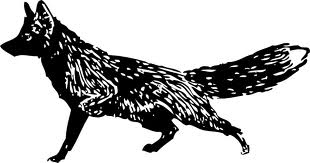 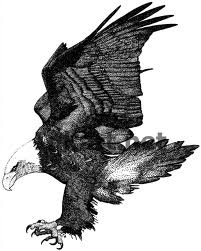 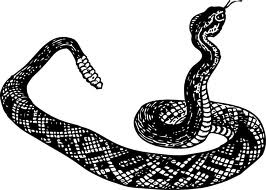 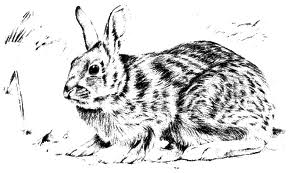 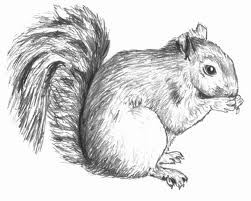 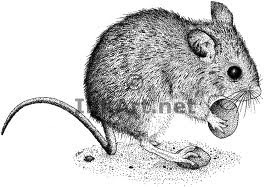 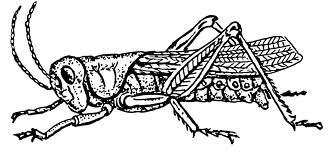 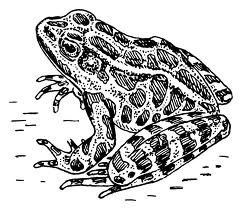 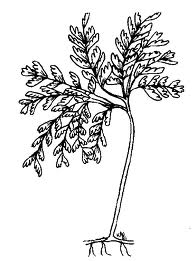 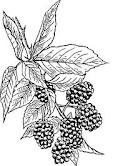 